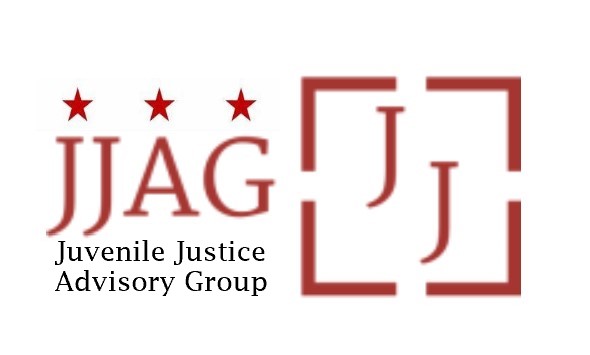 Juvenile Justice Advisory Group (JJAG)Meeting AgendaTuesday, May 7, 20244:30pm - 6:00pmThis meeting is governed by the Open Meetings Act. Please address any questions or complaints arising under this meeting to the Office of Open Government at opengovoffice@dc.gov.WelcomeWelcome and Introductions (Laura Furr)15 minsJJAG BusinessJJAG Business Update (Laura Furr) Swearing in of returning and new membersRetreat cancelation 10 minsEnergizerJJAG members share their “why” for committing time and energy to the JJAG (Mylan Barnes and Suzie Dhere) 20 minsJJAG Foundations Long-serving JJAG members share accomplishments their proud of from their time on the JJAG (Dave Rosenthal, Brittany Mobley, Sheila Clark, Laura Furr)15 minsYouth Leaders in Action UpdateUpdate and discussion from YLA (Nataly Del Valle and Mylan Barnes)10 minsPolicy and Legislation Committee UpdateUpdate and discussion from the Policy and Legislation Committee (Sheila Clark and Kyla Woods, Committee Co-Chairs)10 minsUpdates and AnnouncementsJJAG Members and Advisors share updates or announcements and highlight upcoming opportunities for collaboration10 minsAdjourn